Как найти сертификат на МСК в Личном кабинете на сайте ПФР?Данные об оформлении сертификата фиксируются в информационной системе Пенсионного фонда и направляются в личный кабинет мамы на сайте ПФР www.pfrf.ru. Для входа в личный кабинет необходимо иметь подтвержденную учетную запись в ЕСИА или на сайте госуслуг.Зайти в Личный кабинет.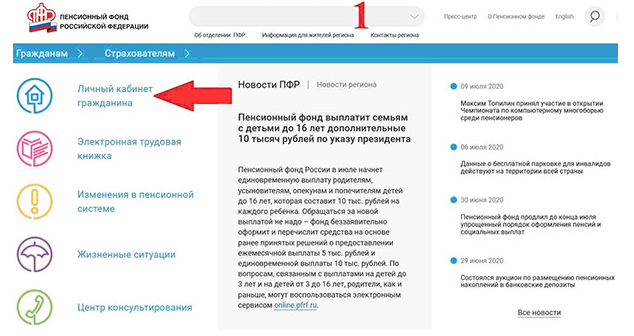 В разделе «Электронные услуги и сервисы ПФР» нажать кнопку «Войти». 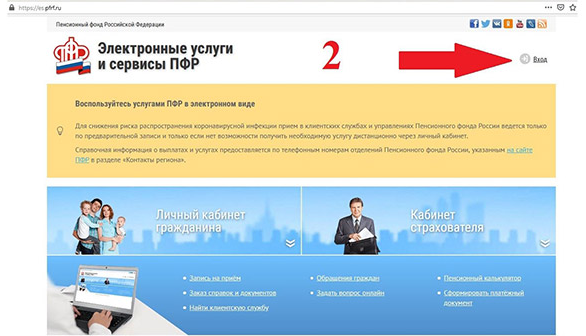 Пройти авторизацию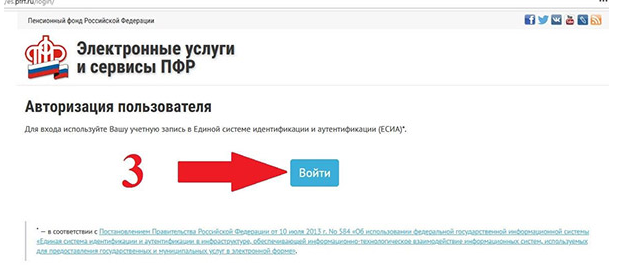 Ввести персональные данные и пароль с Портала госуслуг.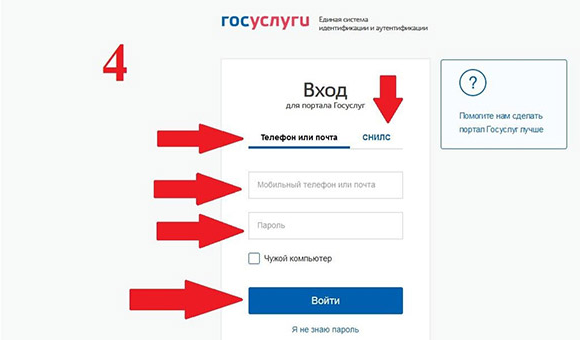 Войти в раздел «История обращений».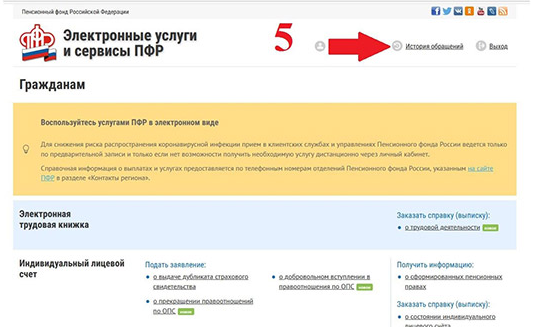 Открыть сертификат.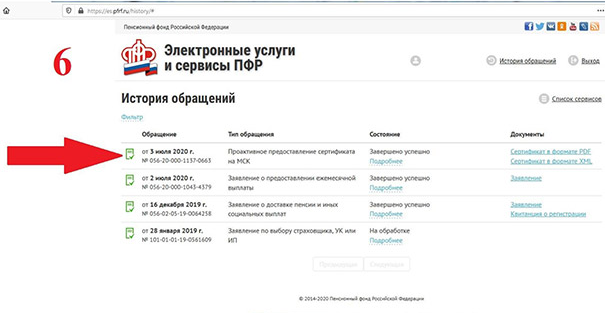 